   Метапредметный подход на уроках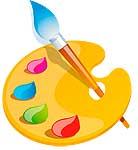 изобразительного искусства.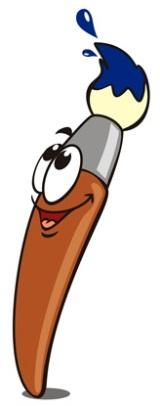 Метапредметный подход на уроках ИЗО.Актуальность выбранной темы.Школа сегодня меняется. Ускоряются темпы жизни. В Федеральном государственном образовательном стандарте среднего (полного) общего образования появился новый термин – метапредметный.Как сделать так, чтобы всё, что наполняет голову ученика, имело смысл, чёткую форму, структуру, да еще и осознавалась не как мертвое знание ради знания, а как то, что точно нужно ему для жизни!?-Тут есть и еще одна проблема - если нет жизненной необходимости - значит - нет интереса и тогда...в голове ученика - ветер, но...Если ветер, если ветерВ голове ученика,Что ни утро, что ни вечер –Он взлетает в облака.Вот была б такая скрепкаИли специальный клей,Чтоб они держали крепко Улетающих детей!Думаю, с этими проблемами сталкиваются все! На мой взгляд, чудодейственной скрепкой или клеем является освоение и внедрение метапредметности в процесс преподавания.-Метапредметный подход утверждает, что смысл организации образовательного процесса заключается в создании условий для формирования у детей опыта самостоятельного решения познавательных, коммуникативных, организационных и нравственных проблем, которые и составляют содержание образования. И на своих занятиях мы имеем возможности создавать для этого педагогические условия, которые имеют особую личностную значимость и не заменимы в современном мире другими школьными предметами. Метапредметные результаты характеризуют уровень сформированности универсальных учебных действий учащихся (УУД), проявляющихся в познавательной, регулятивной, коммуникативной практической творческой деятельности учащихся.Регулятивные действия обеспечивают организацию учащимися своей учебной деятельности: то есть, художественное познание связано с умением строить художественный образ, определяя отношение к явлениям жизни, выделять эмоционально главное в видимом, сопоставлять и сравнивать, конструктивно анализировать форму с позиций задуманного образа, обобщать и делать художественный отбор, то есть выбор существенного для своих целей. Художественное познание для ребенка особенно связано с особым навыком смыслового рассматривания явлений жизни и искусства, с обучением видеть, как мы называем это процесс мыследеятельности. Предметы эстетического цикла последовательно формируют:— умения наблюдать окружающую жизнь на основе эстетических переживаний, то есть с позиций прекрасного и безобразного, высокого и низкого, трагического и комического. Тем самым создается инструментарий самостоятельной оценки явлений, формируются ценностно-смысловые ориентации ребенка не на основе только заданных моральных правил, но как творческое поисковое понимание человеческих отношений, на основе личностных переживаний. Развивается позитивный интерес к жизни как эмоциональное основание созидательного действия. Мы способны формировать отношение к нашему предмету у учащихся как особой школе становления необходимых связей в системе «человек — общество — природа». К развитию коммуникативных качеств учащихся имеет прямое отношение и восприятие произведений искусства, и собственное художественное творчество, и становление понимания социальных функций искусства. В качестве учебных действий следует рассматривать обсуждение работ учащихся, выставки, разные формы концертов, коллективные выступления, оформление праздников и др.-В качестве метапредметных средств обучения следует также назвать:— использование средств информационных технологий для решения различных учебно-творческих задач в процессе поиска дополнительного материала.Например, самостоятельный подбор материала для реферата по истории искусств выпускниками ИЗО отделения, выбор наглядностей для творчества профессиональной группой (5 класс).— умение планировать и грамотно осуществлять учебные действия в соответствии с поставленной задачей, находить варианты решения различных художественно-творческих задач.Например, это работа на конкурсы с учащимися. мы постоянно планируем выставочно- конкурсную деятельность, что бы дети смогли участвовать во всех мероприятиях. а так же учащиеся сами подбирают себе материал для работ, советуясь с нами. мы помогаем им определится с форматом, техникой и композицией, для более удачного решения.— владение умением творческого видения с позиций художника, т.е.умением сравнивать, анализировать, выделять главное, обобщать.Например, работа с наглядностями как на уроках истории искусств, так и на любом уроке при объяснении нового материала. Анализ работ художников, формирование умения самостоятельно выразить свое художественное видение в соответствии с поставленной задачей.— владение умением вести диалог, распределять функции и роли в процессе выполнения как индивидуальных так и коллективных творческих работ. Проекты и их защита на уроках ИЗО.Например подготовка творческого проекта учащимися ИЗО отделения, в данный момент идет подготовка фантастического проекта «Комната моей мечты» - коллективный проект.Все ниже перечисленное и присутствует на уроках и студиях учителей эстетического цикла.-Вывод: Современные дети, которые будут продолжать свою трудовую деятельность примерно в середине начавшегося века и далее, будут жить в мире, который нам трудно сегодня представить. Однако, нам необходимо сегодня стремиться к влиянию на этот будущий мир: только нашей сегодняшней заботой можно обеспечить его человечность. А человечность – это результат развития культуры в обществе. Образно говоря, культура это не «сундук с традициями», а живое, растущее древо, — то есть позитивный, реализованный, осмысленный и освоенный новыми поколениями результат социального опыта.